MATERIEL :Planche à découper, couteau d’officeMoule à tarte, fourchetteINGREDIENTS : pour 6 personnes6 tomates250g pâte feuilletée200g comté2 c à s moutarde forteQuelques brins de thymHuile d’oliveSel, poivreTECHNIQUE :Préchauffez votre four à 210°CLavez 6 tomates et couper-les en rondelles. Ecroutez le comté et tailler-le en fines lamellesGarnissez un moule à tarte beurré de pâte feuilletée. Piquez-la à la fourchette. Tartiner le fond de tarte de moutarde forte étalée en couche fine et régulièreRépartissez les lamelles de comté, puis recouvrez entièrement de rondelles de tomates disposées en rosace. Salez, poivrez, parsemez de brindilles de thym. Arrosez d’un filet d’huile d’olive.Glissez la tarte dans le four, laissez cuire 25 à 30 minutes jusqu’à ce que les tomates commencent à dorer.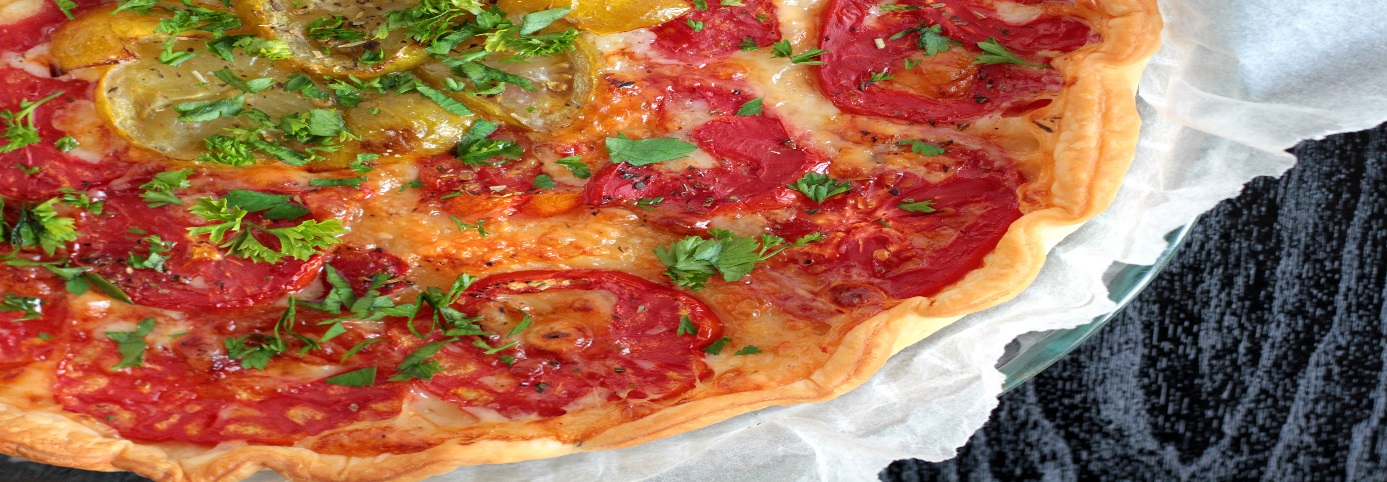 